      «Солнечные дети                  с синдромом Дауна».                                               «   Главное – верить в  ребенка и принимать                                                                  его    таким, какой он есть.                                              Ну и всеми силами помогать ему                                                 развиваться.»   (Лариса  Зимина.)«Умей  любить чужого ребёнка. Никогда не делай чужому то,что не хотел бы ,чтобы делали твоему.»(Януш Корчак)        Во всем мире людей с синдромом Дауна называют « солнечными» - настолько они добры, дружелюбны, открыты и беззащитны. Они просто не способны кого -либо обидеть, поскольку напрочь лишены агрессии. Они не умеют обижаться и злиться. И , как все дети, они любят играть, танцевать, читать, шалить, узнавать что- то новое.      Но жить, развиваться, учиться и проявлять свои таланты дети с синдромом Дауна способны лишь в атмосфере любви.  Им нужно чуть больше помощи, внимания и понимания-  как со стороны семьи, так и всего общества.      Цель коррекционной работы с детьми с синдромом Дауна - их социальная адаптация, приспособление к жизни и возможная интеграция в общество. Необходимо, используя все познавательные способности детей, и, учитывая специфику развития психических процессов, развивать у них жизненно необходимые навыки, чтобы, став взрослыми, они могли самостоятельно себя обслуживать, выполнять в быту простую работу, повысить качество их жизни и жизни их родителей.      Подвижные и психологические игры, игры-эстафеты, позитивно влияют на физическое и психическое состояние детей с синдромом Дауна.           Зафиксированы изменения в психическом состоянии детей:·улучшение концентрации внимания;·снижение тревожности в общении;·увеличение активности;·улучшение социально-бытовой ориентации.Посмотрите, например, на эту фотографию - какая гибкость, какие эмоции! Сразу видно, что у детей  потрясающие спортивные способности.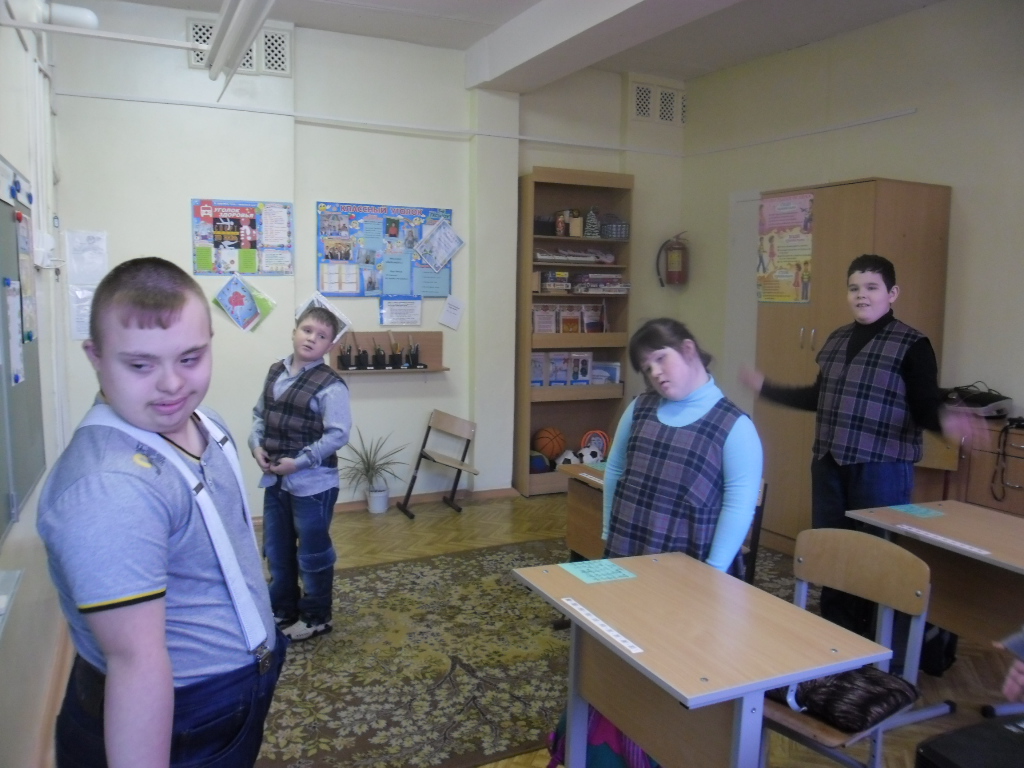          Своевременное и адекватное использование групповых игр и упражнений, в качестве метода рекреации, адаптации и коррекции эмоциональных нарушений, у детей с синдромом Дауна предотвращает невротическое развитие их личности и представляет собой эффективное средство социальной адаптации.        Детям с болезнью Дауна доступны некоторые виды элементарной ручной деятельности. У них сохранено восприятие пространственных отношений и цветоразличение. Многие из них соотносят предметы по форме и величине. Все это может служить основой для обучения детей с синдромом Дауна простейшим видам игровой и учебной деятельности.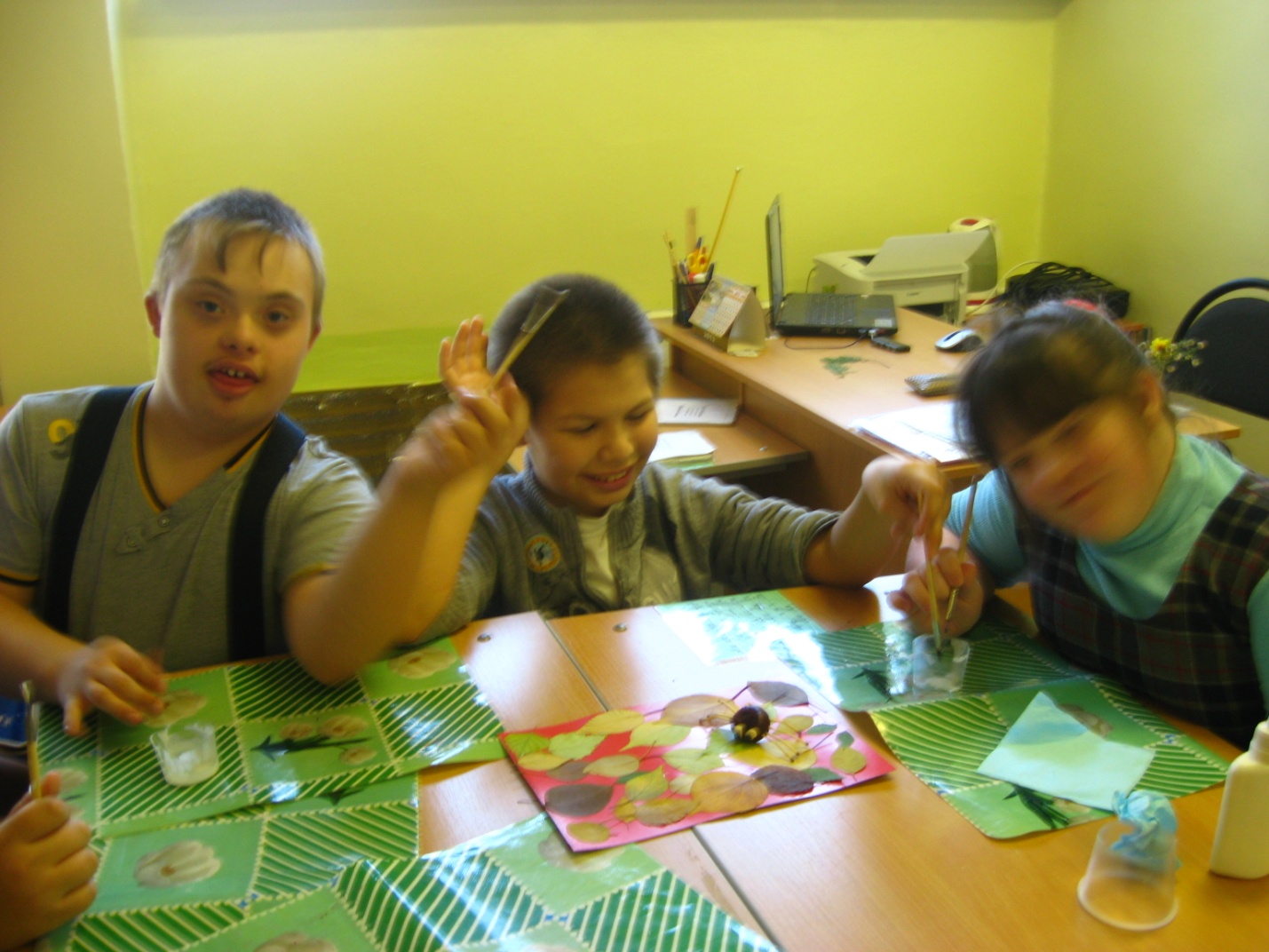       Дети-дауны имеют не только слабые, но и сильные стороны, и, соответственно, нуждаются не столько в упрощенной, сколько в индивидуальной программе обучения. Детям с синдромом Дауна сложнее обобщать, доказывать, рассуждать, осваивать новые навыки и концентрироваться, зато они, как правило, обладают хорошими способностями к визуальному обучению (например, им несложно выучить и использовать написанный текст).Классный час «Где живут витамины?»Проводит учитель 5-в класса: Бузылёва Е.В.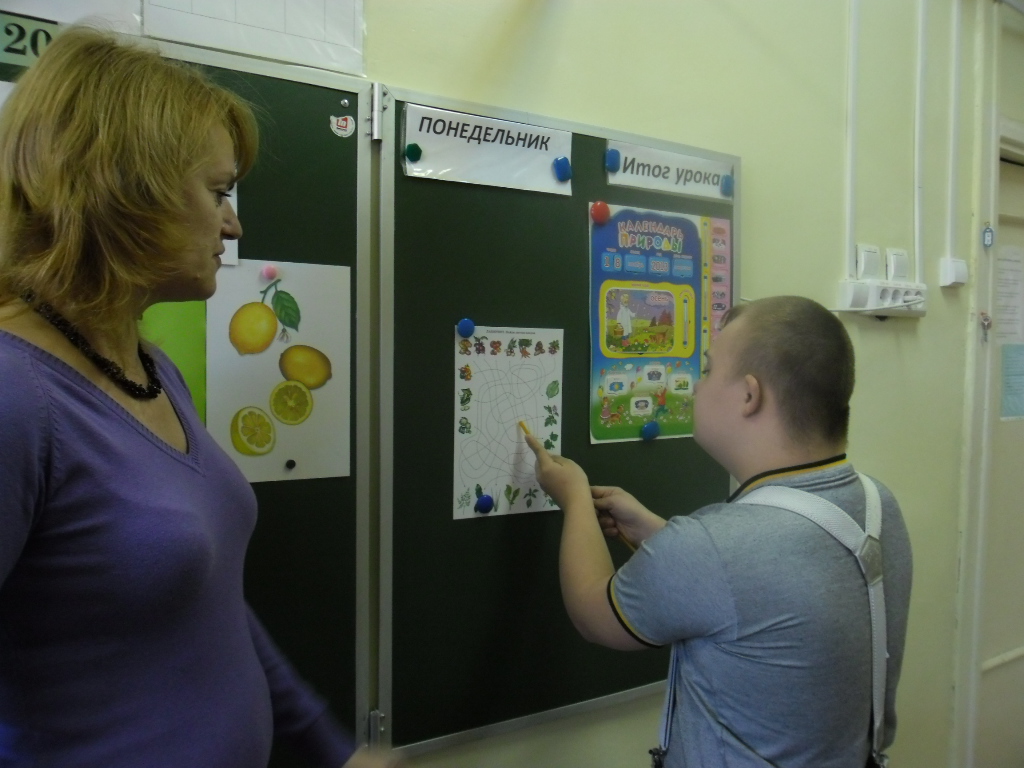           При обучении и воспитании ребенка с синдромом Дауна педагогам и родителям необходимо опираться на его более сильные способности, что даст возможность преодолевать его более слабые качества.           Находясь среди своих сверстников, с похожими проблемами, дети перестают испытывать чувство неполноценности, охотнее общаются. Лишаясь гиперопеки родителей, дети учатся быть самостоятельными, берут на себя ответственность за решение посильных проблем.Клубный час «Защитники Отечества»Проводит воспитатель 5-в класса  Остроух Н.Л.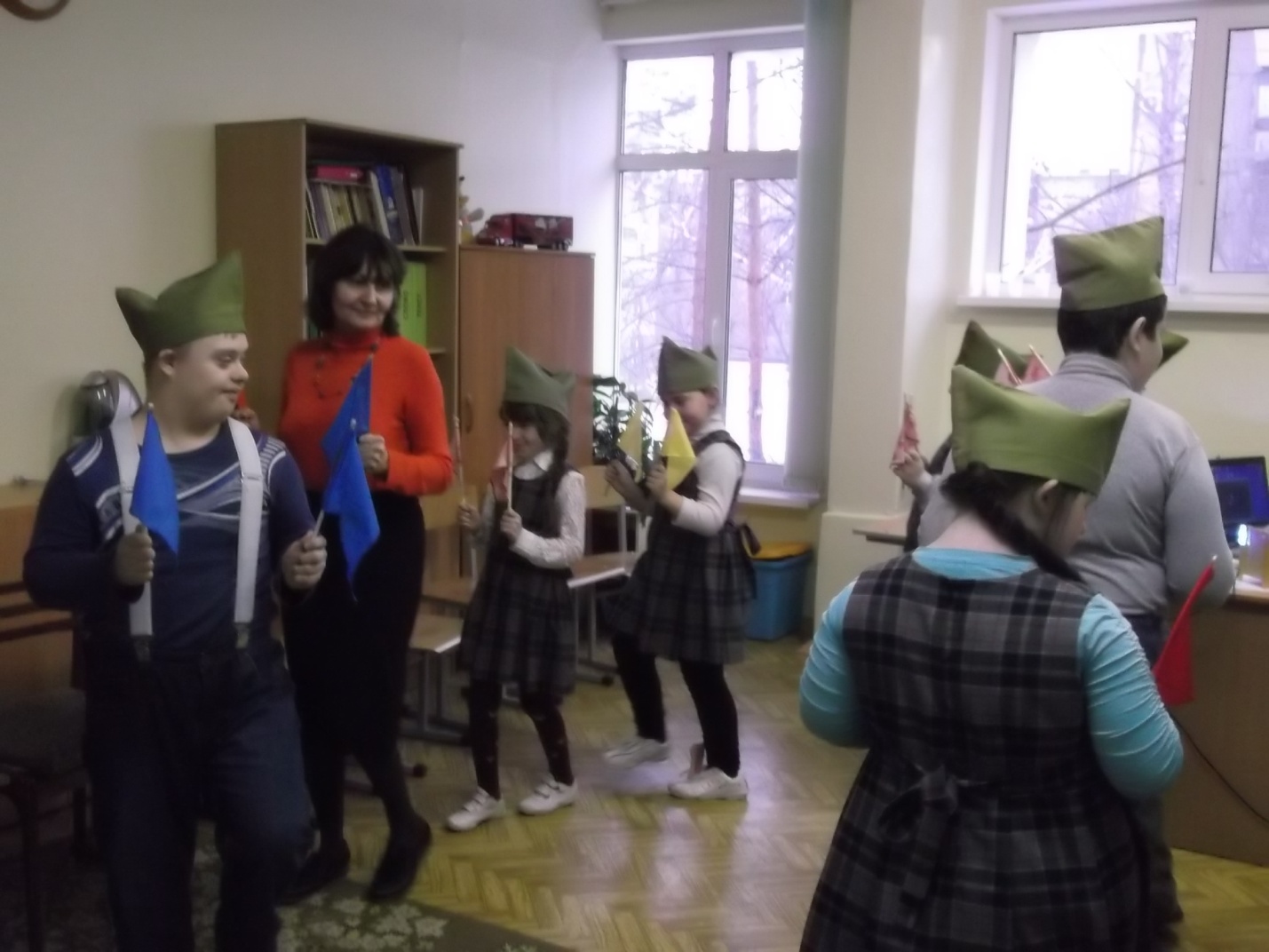           Эффективность педагогической технологии, направленной на социально-психологическую адаптацию и формирование социально-бытовых навыков у детей с синдромом Дауна, окажется существенно выше, если будет включать в себя процесс реализации индивидуальных программ с использованием методики, направленной на развитие и коррекцию когнитивных и эмоциональных недостатков у воспитанников.            Несмотря на генетическую обусловленность заболевания и отсутствие эффективного лечения детей с синдромом Дауна, существует возможность их социальной адаптации.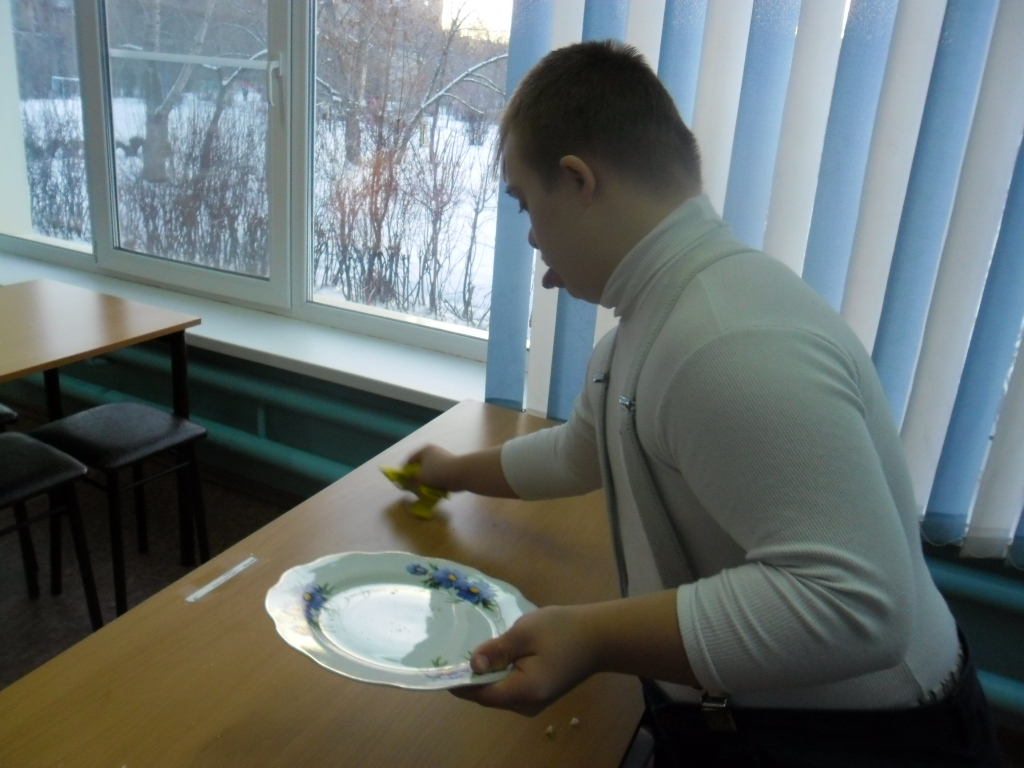          Большинство специалистов убеждено, что даунят можно научить практически всему, главное - заниматься ими, верить в них, искренне радоваться их успехам. Главное правило реабилитации детей с синдромом Дауна - не  только лечение или коррекция в специальных учреждениях, а вовлеченность в «обычную» жизнь - общение с близкими и сверстниками, учеба и занятия в кружках и секциях.         Обделенный здоровьем и некоторыми способностями, ребенок с синдромом Дауна получил от природы очень ценный подарок – прекрасные душевные качества. Дети – Дауны очень ласковы, добры и нежны. Они тонко чувствуют чужую боль и страдания, не умеют лгать и лицемерить, натягивать маску равнодушия. У них огромное количество друзей и друзей настоящих, которые никогда не предадут. Даунята, как индикатор,  безошибочно определяют сущность человека, срывая с него фальшивую маску.Праздник « Золотая  осень» .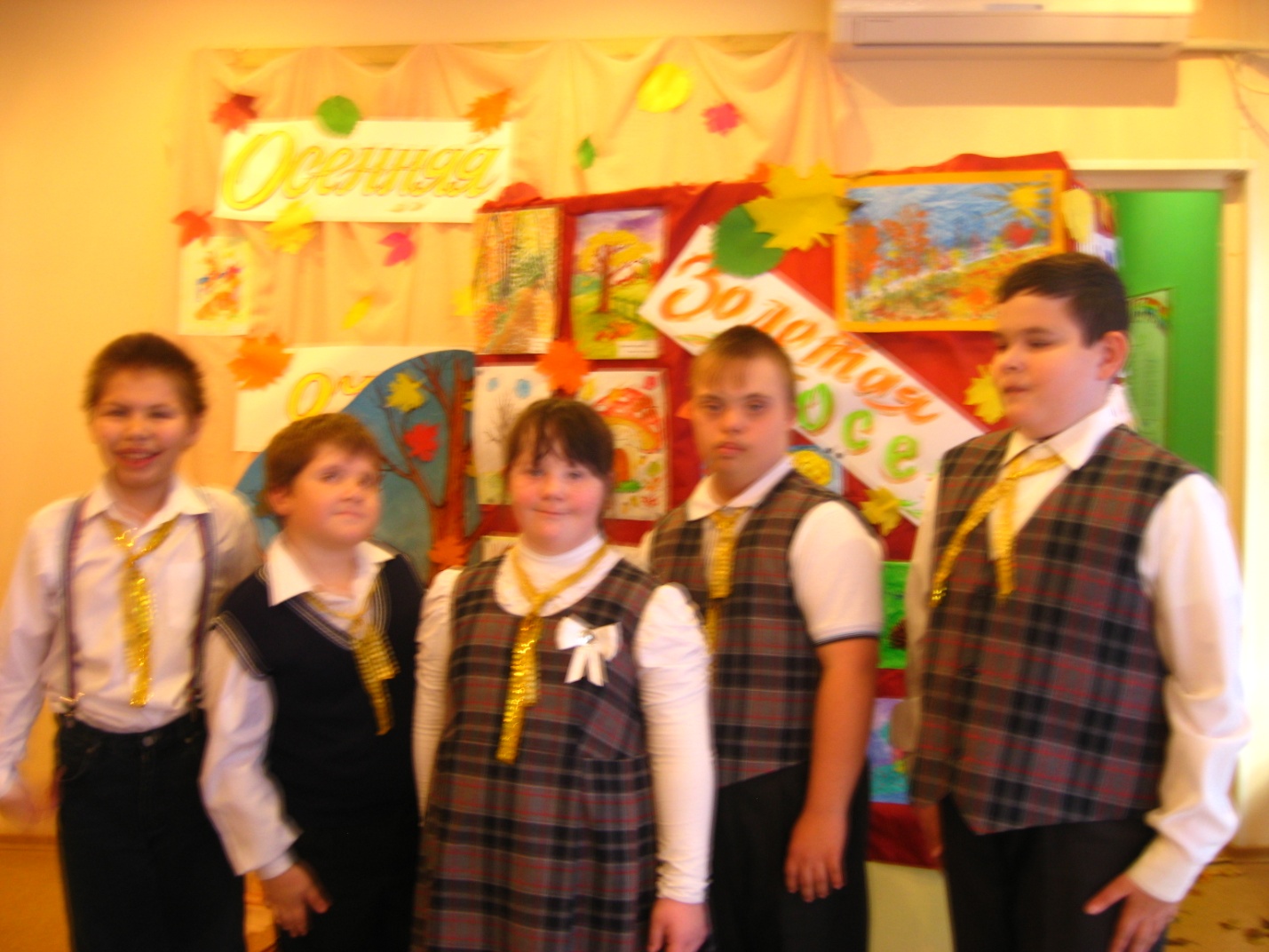       Работая с такими светлыми детьми, разве можно не измениться самому, стать добрее, сильнее, мудрее???      Даунята учат людей любить друг друга такими, как мы есть, без всяких прикрас и уловок.  Они учат нас ценить каждый день, радоваться даже самым маленьким победам, любить жизнь во всем её многообразии, любить ближнего своего и просто любить! Давайте и мы с вами, уважаемые коллеги, научимся любить ближнего своего и просто быть ЛЮДЬМИ!